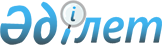 Об установлении квоты рабочих мест для инвалидов
					
			Утративший силу
			
			
		
					Постановление акимата Мактааральского района Туркестанской области от 4 мая 2020 года № 185. Зарегистрировано Департаментом юстиции Туркестанской области 4 мая 2020 года № 5597. Утратило силу постановлением акимата Мактааральского района Туркестанской области от 12 февраля 2021 года № 73
      Сноска. Утратило силу постановлением акимата Мактааральского района Туркестанской области от 12.02.2021 № 73 (вводится в действие по истечении десяти календарных дней после дня его первого официального опубликования).
      В соответствии с подпунктом 7) статьи 18 Трудового кодекса Республики Казахстан от 23 ноября 2015 года, пунктом 2 статьи 31 Закона Республики Казахстан от 23 января 2001 года "О местном государственном управлении и самоуправлении в Республики Казахстан", пунктом 1 статьи 27 Закона Республике Казахстан от 6 апреля 2016 года "О занятости населения" и приказом Министра здравоохранения и социального развития Республики Казахстан "Об утверждении Правил квотирования рабочих мест для инвалидов" от 13 июня 2016 года № 498, акимат Мактааральского района ПОСТАНОВЛЯЕТ:
      1. Установить квоту рабочих мест для трудоустройства инвалидов в размере от двух до четырех процентов от численности рабочих мест без учета рабочих мест на тяжелых работах, работах с вредными, опасными условиями труда согласно приложению к настоящему постановлению.
      2. Признать утратившим силу постановление акимата Мактааральского района 24 июля 2019 года № 483 "Об установлении квоты рабочих мест для инвалидов" (зарегистрировано в Реестре государственной регистрации нормативных правовых актов за № 5151, опубликовано в эталонном контрольном банке нормативных правовых актов Республики Казахстан в электронном виде 09 августа 2019 года).
      3. Государственному учреждению "Аппарат акима Мактааральского района" в установленном законодательством Республики Казахстан порядке обеспечить:
      1) государственную регистрацию настоящего постановления в Республиканском государственном учреждении "Департамент юстиции Туркестанской области Министерства юстиции Республики Казахстан;
      2) размещение настоящего постановления на интернет-ресурсе акимата Мактааральского района после его официального опубликования.
      4. Контроль за исполнением настоящего постановления возложить на заместителя акима района Б.Туребекова.
      5. Настоящее постановление вводится в действие по истечении десяти календарных дней после дня его первого официального опубликования. Квота рабочих мест для трудоустройства инвалидов
					© 2012. РГП на ПХВ «Институт законодательства и правовой информации Республики Казахстан» Министерства юстиции Республики Казахстан
				
      Аким района

Б. Асанов
Приложение к постановлению
акимата Мактааральского района
от "4" мая 2020 года № 185
№
Наименование учреждении
Списочная численность
Размер квоты (%)
Количество человек
1
Коммунальное государственное учреждение "Общая средняя школа № 8 имени О.Бапышева" отдела образования Мактааральского района
157
3
4
2
Коммунальное государственное учреждение "Общая средняя школа № 49 имени Ж.Нурлыбаева" отдела образования Мактааральского района
62
2
1
3
Коммунальное государственное учреждение "Общая средняя школа № 43 имени Т.Аубакирова" отдела образования Мактааральского района
124
3
3
4
Коммунальное государственное учреждение "Общая средняя школа № 7 имени В.Комарова" отдела образования Мактааральского района
141
3
4
5
Коммунальное государственное учреждение "Общая средняя школа № 51 имени К.Кайсенова" отдела образования Мактааральского района
61
2
1
6
Коммунальное государственное учреждение "Общая средняя школа № 6 имени К.Сатбаева" отдела образования Мактааральского района
184
3
5
7
Коммунальное государственное учреждение "Общая средняя школа № 52 имени М.Габдуллина" отдела образования Мактааральского района
169
3
5
8
Коммунальное государственное учреждение "Общая средняя школа № 38 имени Ш.Бектасова" отдела образования Мактааральского района
108
3
3
9
Коммунальное государственное учреждение "Общая средняя школа № 9" отдела образования Мактааральского района
106
3
3
10
Коммунальное государственное учреждение "Общая средняя школа № 33 имени И.Панфилова" отдела образования Мактааральского района
76
2
1
11
Коммунальное государственное учреждение "Общая средняя школа "Береке" № 31 отдела образования Мактааральского района
81
2
1
12
Коммунальное государственное учреждение № 5 "Школа-гимназия" Мактаарал" по предметам гумманитарно-общественного направления" отдела образования Мактааральского района
195
3
5
13
Коммунальное государственное учреждение "Общая средняя школа № 17 имени Абая" отдела образования Мактааральского района
115
3
3
14
Коммунальное государственное учреждение "Общая средняя школа "Жана жол № 25" отдела образования Мактааральского района
73
2
1
15
Коммунальное государственное учреждение "Общая средняя школа № 46 имени Т.Бигельдинова" отдела образования Мактааральского района
65
2
1
16
Коммунальное государственное учреждение "Общая средняя школа № 37 имени К.Укибаева" отдела образования Мактааральского района
133
3
3
17
Коммунальное государственное учреждение "Общая средняя школа" Улгили" № 50" отдела образования Мактааральского района
130
3
3
18
Коммунальное государственное учреждение "Общая средняя школа" Нурлы жол" № 21 отдела образования Мактааральского района
54
2
1
19
Коммунальное государственное учреждение "Общая средняя школа" Асыл мура № 10" отдела образования Мактааральского района
107
3
3
20
Коммунальное государственное учреждение "Общая средняя школа № 39 имени Жамбыла" отдела образования Мактааральского района
130
3
3
21
Коммунальное государственное учреждение "Общая средняя школа "Мадениет" № 45" отдела образования Мактааральского района
81
2
1
22
Коммунальное государственное учреждение "Общая средняя школа "Шугыла" № 19" отдела образования Мактааральского района
68
2
1